ROAR FOR WELLNESS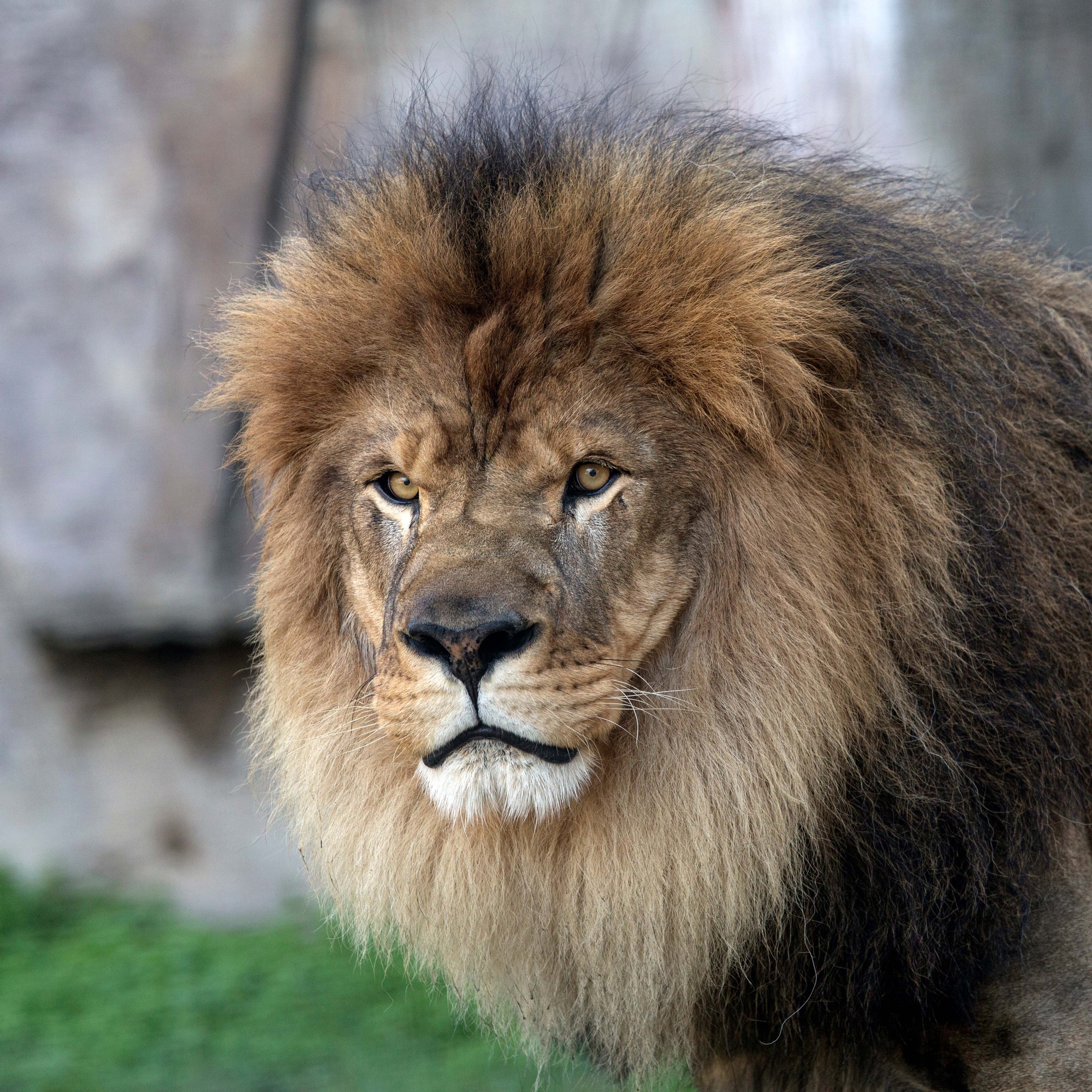 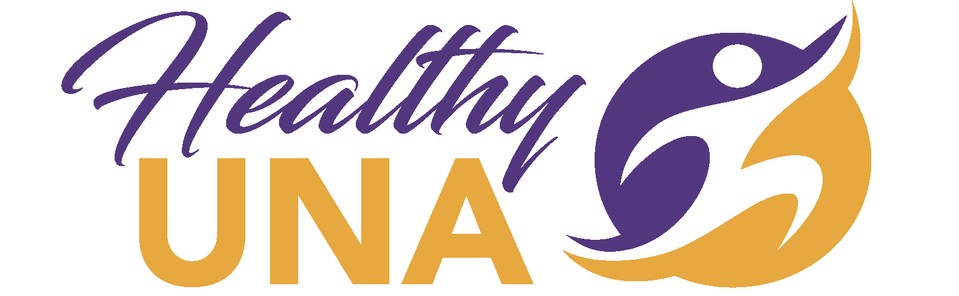 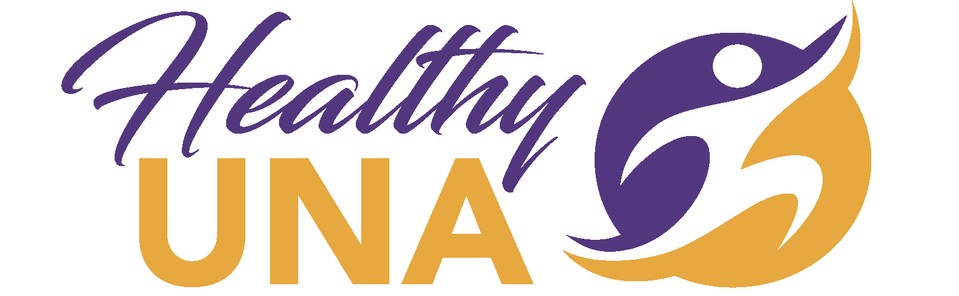 2023-2024               UNA 2023-24 Program Details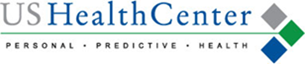 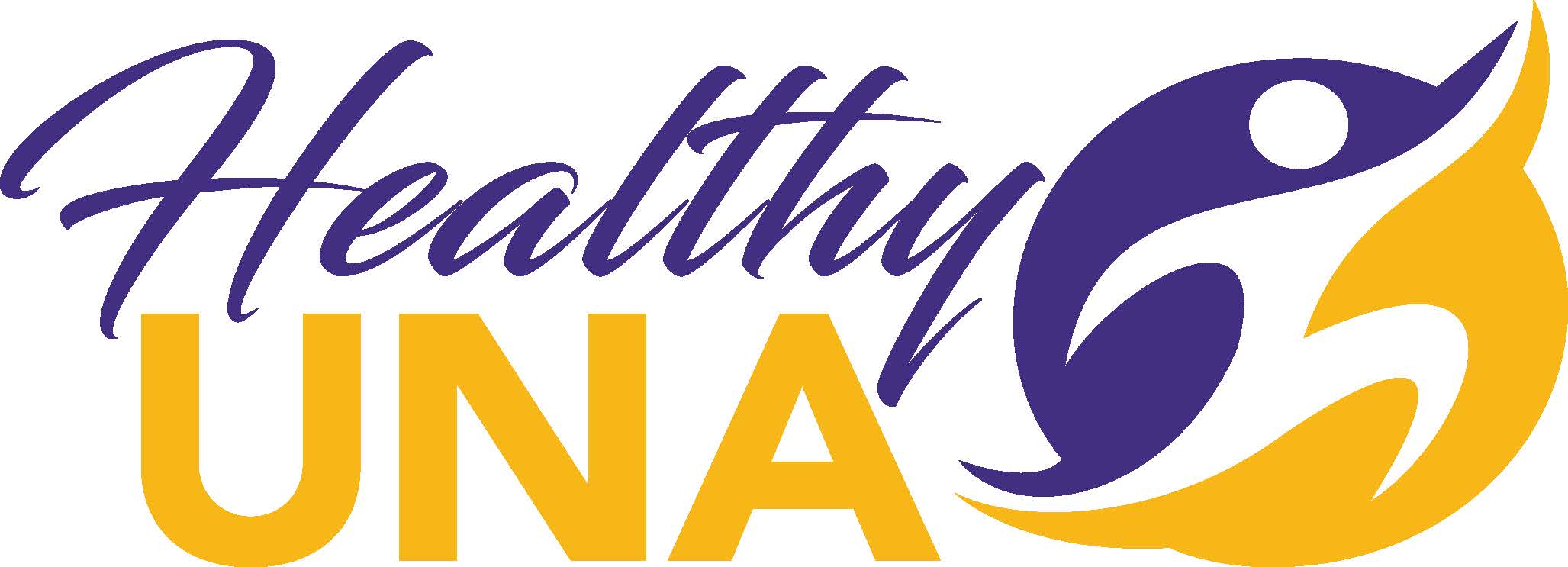 The official wellness portal for Roar for Wellness is through US Health Center.  The wellness portal contains your personal health dashboard (PHD) to track and store your wellness data.  The PHD is available to you 24 hours a day and is accessed by your own personal username and password. Questions?  For technical support or password assistance contact US HealthCenter toll free at 877-322-7398 ext 2 (M-F 8am – 5pm CST) or help@ushealthcenterinc.com.For wellness questions unrelated to USHC, contact Healthy UNA at 256-765-4738 or email wellness@una.edu.*Awards will have guidelines which will be posted soon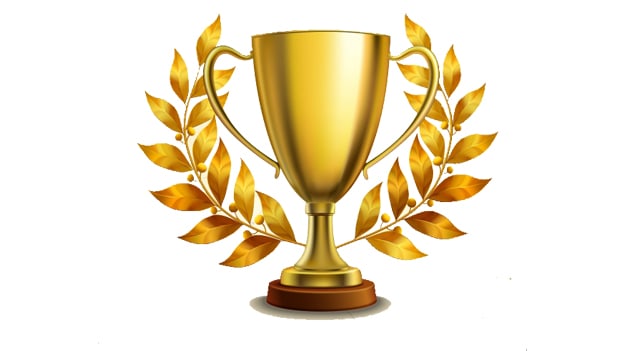 Wellness Wednesdays Schedule*Taziki’s box lunch will be provided compliments of Clearview Cancer Institute- must RSVP by September 22nd All sessions require registration with both an in-person and virtual option unless otherwise specified. Sessions are recorded and uploaded to the Healthy UNA website and YouTube channel. Visit our website at https://www.una.edu/wellness/wellness-wednesday/index.html for registration details.Campus Fitness FacilitiesRec Center Amenities: Located in the building next to the parking deck facing Pine street. You can access it through the fourth-floor of the parking deck. Click here for the complete schedule: https://www.una.edu/recsports/A gymnasium facility including three multi-purpose courts and a walking/jogging trackA fitness center with work out areas dedicated to cardio machines and free weightsAn aerobic center that offers a variety of fitness classes; see schedule next pageLocker rooms with full-sized lockers and showers (bring your own lock)Access to the Outdoor Adventure Center (OAC), which offers various outdoor activities over the course of the fall and spring semesterAdditional amenities available to RFW participants that require a fee are personal training, OAC adventure outings, and intramural sportsCheck-in at the UNA Rec Information Desk and present your Mane Card for entryWellness Center Amenities: Newly renovated! Located upstairs in Flowers Hall across from the Pierce Hospitality suite.New equipment for aerobic exercises such as treadmills, ellipticals, and bikesNew equipment for resistance training including free weights and machinesEquipped with televisions, fans and sanitizing stationsAvailable for faculty and staff with extended hoursMane card access required for entry; contact the Mane Card office at extension 4924Click here for hours operation https://www.una.edu/wellness/wellness-resources/gyms-on-campus.html   RFW GROUP FITNESS CLASSESNew classes have been added to the UNA Recreation Center schedule for RFW participants. The classes are taught by Healthy UNA and faculty/staff members. The classes are designed to get a quick workout during lunch so you can take care of the rest of your day.Class Descriptions: *Basketball Group- If you are interested in playing basketball, please email John Parnell at jparnell@una.edu Yoga- A great form of exercise to help individuals deal with stress and pressure of modern living. This class will work the joints & muscles to increase flexibility, strength, balance, and good blood flow, leading to quiet reflection and proper breathing.Lunch & Lift- A quick 30-minute resistance training workout. Burn calories, engage your core, and build muscle in a multitude of core and strength exercises. All fitness levels welcome!Zumba- No dance experience is required to come move and groove to fun, upbeat tunes. You will enjoy so much that you will forget you are working out. It is guaranteed to get your heart rate up and burn many calories. 30-minute morning walk - Begin your day with a brisk campus walk led by one of our Wellness Warriors. This walk will give you a great cardio workout for the day while refreshing your mind with the peaceful scenes of nature. All fitness levels welcome! Starting location: Clock tower in front of Anderson College of Nursing. 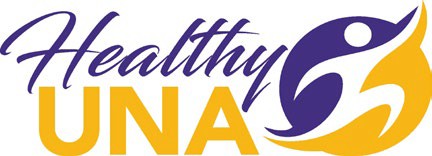 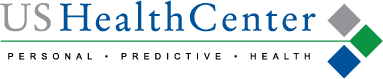 2023-24 Annual Preventive Care Affidavit(Eligibility Dates: April 1, 2023 – March 31, 2024)Bring this form to your primary care provider and have it signed to verify that you have received your appropriate age and gender preventive screenings.Name of Patient: 	The age and gender specific screenings listed below are based on the U.S. Preventive Services Task Force recommendations. Please talk to your doctor about what is right for you.To be completed by a registered health professional:As a registered health professional, I certify that the patient named above has completed the following initialed items and I agree to partner with the patient to prevent the onset of disease and manage chronic conditions.Please initial completed items and sign below:	 Is current on his/her preventive screenings (see criteria above).Registered Health Professional Stamp or Signature	DateOffice Name and Address	PhoneRETURN COMPLETED FORM BY MARCH 31, 2024 TO US HEALTHCENTER, INC.US HealthCenter, Inc.Confidential Fax: 262-437-1352 ORUpload form to the PHD: > ushealthcenter.com > login > Health Counts > Medical Records > Add/Upload Files Questions can be directed to US HealthCenter at 1-877-322-7398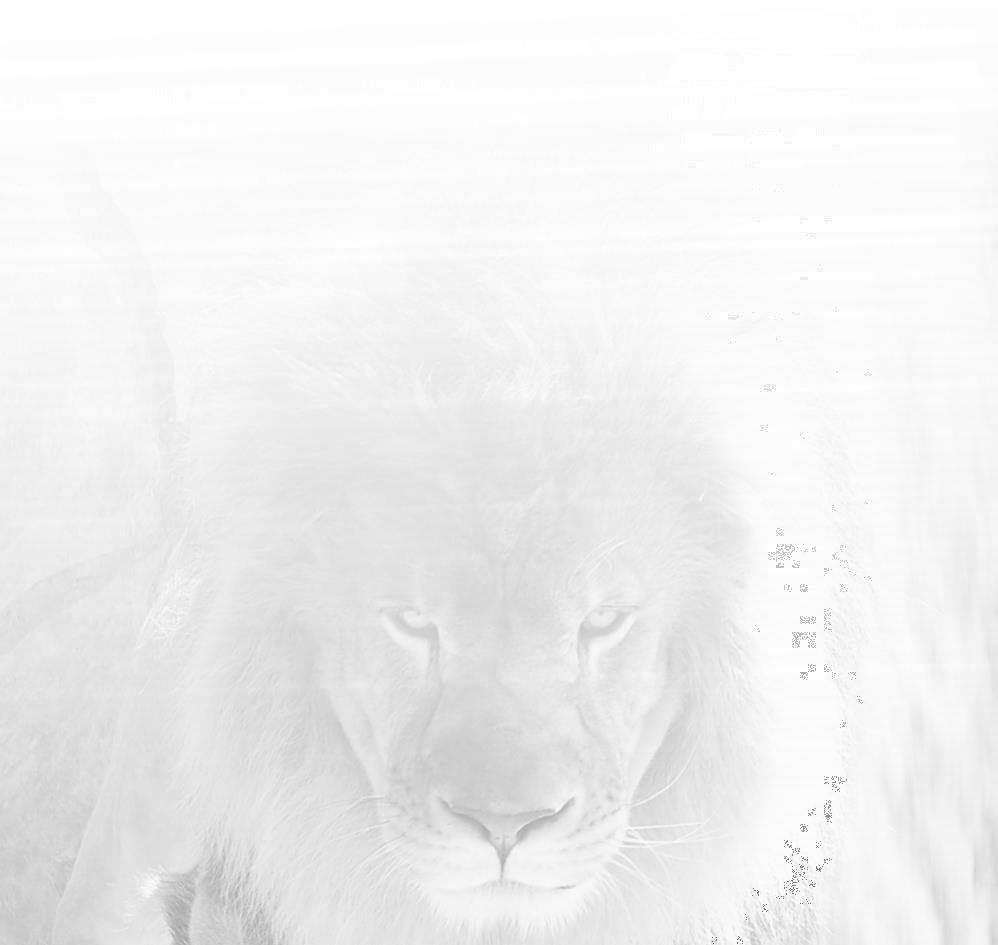 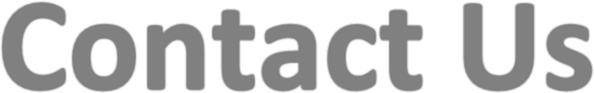 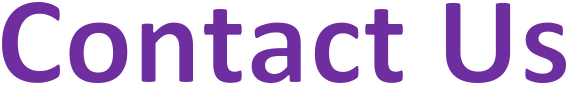 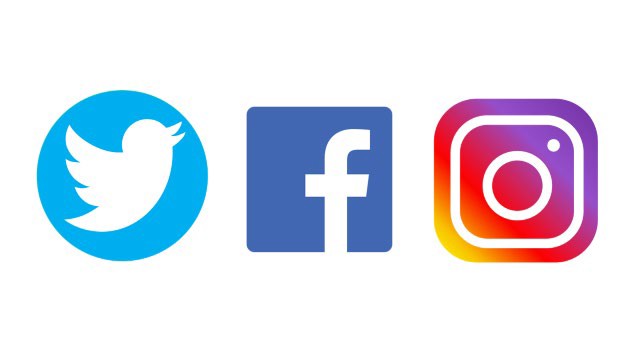 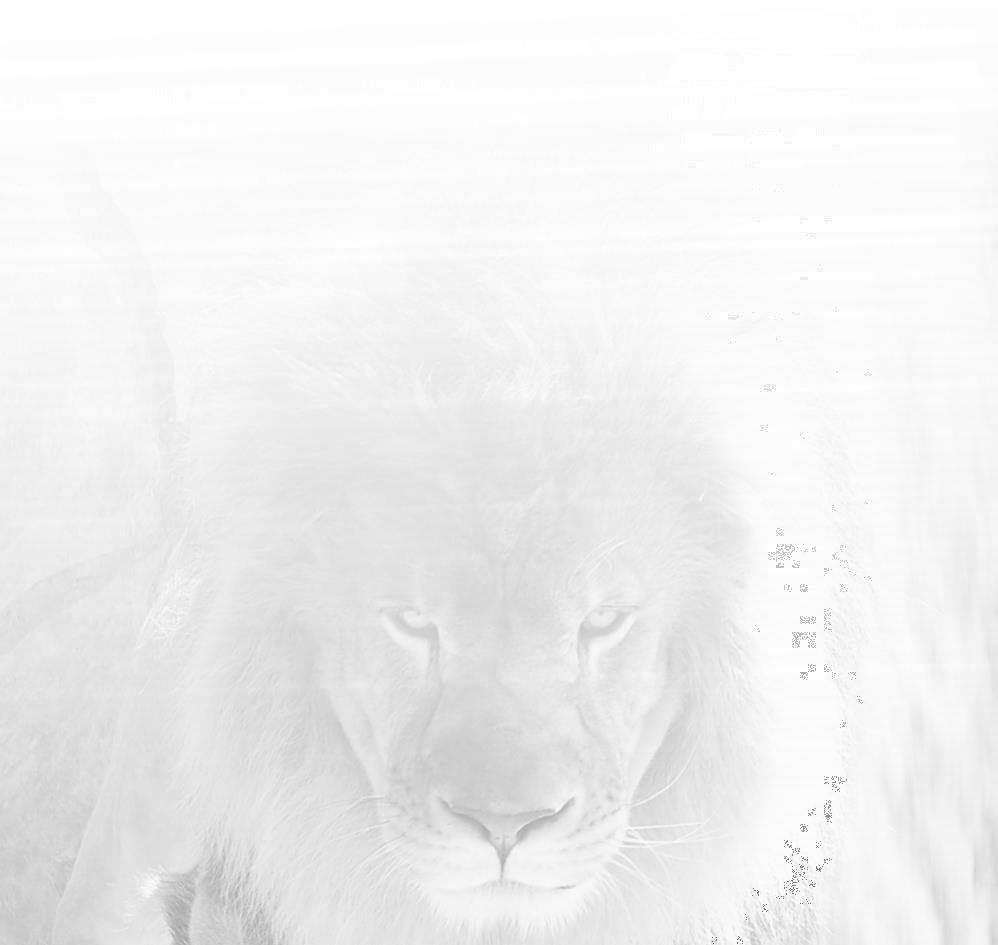 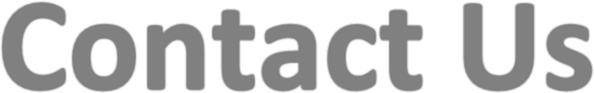 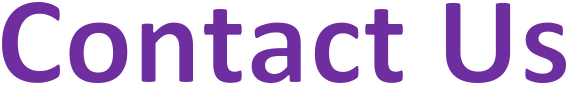 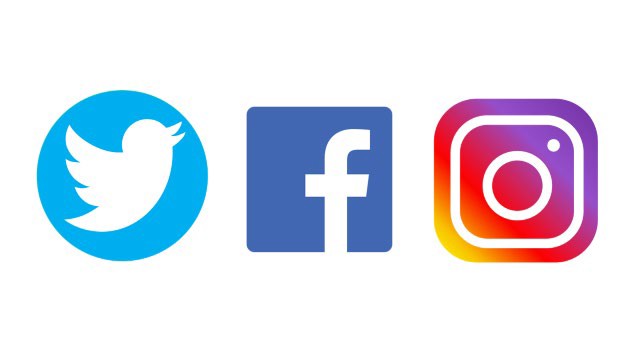 Phone: 256.765.4738     Email: wellness@una.edu     Website: Una.edu/wellnessJackie Allen: Director of WellnessAbby Gaither: Wellness Graduate AssistantCraig Witt: Wellness Graduate AssistantFollow us on social media!A Facebook group has been created for RFW members. Request to join by using this link. https://www.facebook.com/groups/1468835043469345How to Log on to your Personal Health Dashboard (PHD) New UsersLog-on to: https://ushealthcenter.com/Activate• Select Activate by Email > Enter your work email > Click Submit• You will receive an activation email (check your junk mail if not in your inbox) with a code and an activation link. Follow the prompts to create your own password > Activate Account.• You will be provided with your username (first initial +last name + last four of your L number  (jdoe1234)• Click Login > Use this username and the password you just created > LoginCongratulations! Your account is now created.Return Users and Future LoginsLog-on to www.ushealthcenter.com• Provide your username and the password you created• Username: first initial of first name + entire last name + last 4 social (all lowercase)• Password: use what you createdFor technical support or password assistance contact US HealthCenter toll free at 877-322-7398 ext 2 (M-F 8am – 5pm CT) or help@ushealthcenterinc.com Core ComponentsDescriptionBiometric ScreeningPre-Screening (Registration required)September 11 – 131000 pointsThe screening components include a glucose and lipid panel as well as measurements for height, weight, blood pressure, heart rate, and self-reported tobacco use.UNA Biometric ScreeningSeptember 11 – 13, from 7:15am – 12pm @ the new Human Performance Lab Register at una.edu/wellness > Roar for Wellness Current Enrollees > Sign-up SheetA 12-hour fast is required prior to your screening. You may drink water but no other food or drink please2) Online Health Risk Assessment Pre-Assessment September 13 – Oct 61000 pointsComplete the online HRA AFTER your lab results are in the system. Completing the HRA takes about 20 minutes. The Health Risk Assessment is an online questionnaire that will assess your physical/emotional health, stress, exercise, eating habits, alcohol use, safety, readiness to change, preventive health care, medical history, cardiac risks and cancer warning signs.To Complete the HRA After your lab results are in, log on to the PHD between September 13 – Oct 6 > Click on Assessment > Health Risk Assessment.  Complete all 8 sections until your receive a “Congratulations” message. Once you have completed your assessment, you will be able to view all your results online.  To print your personalized report, click on Medical Records > Health Assessment Report3) HRA Review Coaching CallSeptember/October500 pointsThis is a confidential 20-minute telephonic appointment to review your screening and HRA results with a licensed health care professional and/or certified health coach.  To Register for Your AppointmentLog on to www.ushealthcenter.com  > Click on Health Counts > select HRA Review Registration > Choose date and click Sign Up > Under Time Slot click the drop-down menu and select your desired time and enter phone numberActivitiesDescriptionEducational Sessions “Wellness Wednesdays”50 points per sessionCompletion is tracked via an event registration form managed by Healthy UNA.  See schedule on page 10 of the guide.Minutes Activity TrackerJune 5 – April 125 to 50 pointsAchieve your physical activity minutes goal by getting a specific number of physical activity minutes per week (Monday through Sunday). This will require tracking via the USHC portal.  Attend the USHC session for more information.25 points earned each week you get 150 – 199 minutes of exercise 50 points earned each week you get 200 or more minutes of exerciseImportant Note for Tracking Walking as ExerciseWalking for exercise should be tracked via steps OR minutes. It should not be tracked both ways. Please decide how you will track walking and use one method only.Step TrackerJune 5 – April 125 to 50 pointsAchieve your step goal by getting a specific number of steps per week (Monday through Sunday). This will require tracking via the USHC portal.  Attend the USHC session for more information. 25 points earned each week you get 50,000 to 69,999 steps50 points earned each week you get 70,000 or more stepsSelf-Care TrackerJune 5 – April 125 to 50 pointsEach week (Monday through Sunday), track your self-care activities using the self-care tracker on your PHD. Click on Health Tracker > Self-Care > Select an activity > Date will default unless you change it > enter duration (optional) > Click Save > Your entry will save in the bottom table.25 points earned each week you make 2-4 entries50 points earned each week you make 5 or more entriesAnnual Preventive Care FormDue March 31 (schedule your appointments today!)250 pointsHave the Annual Preventive Care form signed by your physician or primary care provider demonstrating that you have completed your annual physical between April 1, 2023 to March 31, 2024 and are current with your age/gender appropriate screenings.  See affidavit on page 11 for details.   Submit completed affidavit form to March 31, 2024 via                                                                                                  fax: 262-236-4082 or upload to your PHD. You can access the form by logging in to your PHD > Click on the Health Counts tab > Download the Annual Preventive Care Affidavit from the Customer Documents sectionThe preventive care form is considered a self-care activity and is a part of the criteria used to be eligible for the Self-Care Champion Award!Roar PartnerSeptember 1 – April 1st250 pointsHaving support and someone you are accountable to can make all the difference in being successful in living a healthy lifestyle. Each month enter a self-report on ways you supported your roar partner. Go to Health Counts > Roar Partners > Select Month Completed > Record > Enter the name of your Roar Partner and a few words about how you supported them > Record. Enter within 15 days of the following month. For example, self-record September completion by October 15. Last date to record March entry is April 1, 2024.  NOTE: Your Roar Partner must be the same person throughout the duration of the program to be eligible for the Roar Partner Award with both partners officially enrolled in the 2023- 2024 program. Fitness Classes June 6, 2023 – March 21, 202450 participation points*30 MIN LUNCH and Lift WORKOUT: Tuesdays and Thursdays, 12:15-12:45pm *NOTE: When attending faculty/staff fitness classes, you receive participation points for attending plus the amount of minutes you record in the “Minutes Activity Tracker.” If both you and your Roar Partner attend together, then double the participation points!Maintain Don’t Gain ChallengeNovember - January200 pointsProgram materials with details will be released separately from USHC.Spring ChallengeTBD200 pointsProgram materials with details will be released separately from USHC.Health Coaching250 points per sessionAfter completion of the HRA Review, participants are eligible for up to two additional coaching sessions. The Health Coach is a certified health coach, RN or licensed health professional able to interpret results, assist with referrals, and facilitate development of goals. Information discussed with the coach is confidential. You will have the opportunity to work on lifestyle or disease management goals that are important to you. Schedule sessions during your HRA Review or by contacting US HealthCenter at 877-322-7398 ext 2 or help@ushealthcenterinc.comFlu Shot COVID-19 Vaccine75 points eachFlu shots and COVID-19 vaccine are available through Health Services. Schedule here: https://www.una.edu/healthservices/ • Self-report your flu shot completion on your PHD by selecting Health Counts > Healthy UNA Activities > “I completed a flu shot during the fall of 2023/24” > Record  • If you have received your full dose of the COVID-19 vaccine and booster, Self-report your completion on your PHD by selecting Health Counts > Healthy UNA Activities > “I completed my COVID-19 vaccine” > Record Biometric PointsYou are eligible for these points once per academic program year 65 to 100 pointsYou will receive a WellCentive score (viewable on your PHD) that is based on the results of your biometric screening. You will receive points as follows for results in  the categories below: WellCentive Score %Excellent (92-100 %) = 100 pointsGood (75-91.9 %) = 80 pointsFair (65 – 74.9 %) = 65 points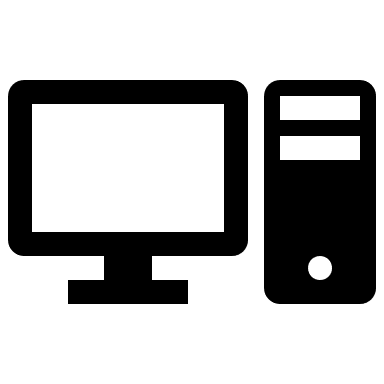 Resources available anytime on your Personal Health Dashboard:Health Activity TrackersMedical and video library Health records and journalsRisk resolution guidelinesRoad to Wellness self-paced tutorialsMobile App Available:  Download the mobile app from the                                              App Store or Google Play (Search Personal Health Dashboard)Award CategoriesDescription1st Place Most amount of total points earned throughout the program academic year.2nd Place Second highest amount of total points earned throughout the program academic year.3rd PlaceThird highest amount of total points earned throughout the program academic year.!NEW!  Self-Care ChampionThis category is a new category to recognize the top male and female participants who have earned the most amount of self-care activity points.  Recipients of this award must have completed their Annual Preventive Care form as indicated on page 2 of the program details.  Self-care activities are tracked using the self-care tracker weekly.  Roar PartnersBest pair of accountability partners based on feedback provided to Healthy UNA and monthly self-report activity.  NOTE: Your Roar Partner must be the same person throughout the duration of the program to be eligible for the Roar Partner Award with both partners officially enrolled in the 2022- 2023 program. Most ImprovedMost improved WellCentive score using the pre and post biometric health screening comparison.  The WellCentive score is calculated by USHC.Workout WarriorMost amount of work out minutes tracked throughout the program.  This applies to a variety of workouts of your choice.  Lion on the MoveMost steps tracked throughout the program.  Participants must decide to track steps or minutes for exercise and not track both.  Weigh to GoGreatest amount of weight loss during the program year based on a pre and post biometric screening comparison.Recruiter AwardThe Roar for Wellness member who recruits the most enrolled participants to RFW during the 2023-2024 program year.  The deadline for inclusion in this category is March 1, 2024.  DATETIMELOCATIONTOPICSPEAKERSeptember 20th12:00pm-12:45pmHuman Performance Lab Health & AgingMs. Teri Neesmith & Dr. Lee RenfroeSeptember 27th12:00pm-12:45pmHuman Performance Lab ClassroomLose Weight the Healthy WayMr. Craig Witt, WellnessGraduate Assistant*October 4th 12:00pm – 1:00pmHuman Performance LabBreast Cancer AwarenessMs. Whitney McCartt, RN & Breast Cancer Navigator &Callie Howard, RDN Clinical DieticianOctober 11th 11:00am-1:00pm GUC AtriumWellness FairN/AOctober 18th12:00pm- 12:45pmHuman Performance Lab ClassroomMental Health AwarenessMs. Laci Lake, LPCNovember 1st12:00pm-1:00pmFlowers Hall Conference RoomCookingDemonstrationDr. Lee RenfroeDAYTIME CLASSINSTRUCTORSTART DATEMonday7:05am-7:30amBasic: 12:00pm-12:20pmIntermediate: 12:30pm-1:00pmMorning WalkYogaCourtney May & Janet JonesRacheal Harris9-18-20238-28-2023Tuesday7:05am-7:30am6:00am-7:30am12:00pm-12:30pmMorning Walk*Basketball GroupLunch & LiftCourtney May & Janet JonesDr. John ParnellCraig Witt9-19-20239-5-20238-29-2023Wednesday7:05am-7:30amMorning WalkCourtney May & Janet Jones9-20-2023Thursday7:05am-7:30am6:00am-7:30am12:15pm-12:45pmMorning Walk*Basketball GroupLunch & LiftCourtney May & Janet JonesDr. John ParnellCraig Witt9-18-20238-31-20238-31-23Friday7:05am-7:30am12:00pm-12:30pm*time subject to change*Morning WalkZumbaCourtney May & Janet JonesAbby Gaither9-22-20239-1-2023MenWomenAll AgesAll AgesAnnual PhysicalAnnual PhysicalRecommended for 50+ age groupRecommended for 21 to 49 age group*Colorectal Cancer Screening:Colonoscopy (last 10 years) orSigmoidoscopy (last 5 years) orFecal Occult Blood Test (in last year)(Your doctor can help you decide which test is right for you)Cervical Cancer Screening: Pap or other screening Breast Cancer Screening:* Talk to your doctor to see if you should have a mammogramColorectal Cancer Screening:Colonoscopy (last 10 years) orSigmoidoscopy (last 5 years) orFecal Occult Blood Test (in last year)(Your doctor can help you decide which test is right for you)Recommended for 50+ age groupColorectal Cancer Screening:Colonoscopy (last 10 years) orSigmoidoscopy (last 5 years) orFecal Occult Blood Test (in last year)(Your doctor can help you decide which test is right for you)Colorectal Cancer Screening:Colonoscopy (last 10 years) orSigmoidoscopy (last 5 years) orFecal Occult Blood Test (in last year)(Your doctor can help you decide which test is right for you)Breast Cancer Screening: MammogramCervical Cancer Screening (Pap Smear)